SIMPLE PROJECT REQUIREMENTS TEMPLATE 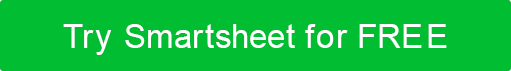 SIMPLE PROJECT REQUIREMENTS TEMPLATE SIMPLE PROJECT REQUIREMENTS TEMPLATE SIMPLE PROJECT REQUIREMENTS TEMPLATE ORGANIZATIONORGANIZATIONORGANIZATIONORGANIZATIONPROJECT NAMENAMEMAILING ADDRESSPHONEMAILING ADDRESSEMAILMAILING ADDRESSDATEAUTHORDOCUMENT TRACKINGDOCUMENT TRACKINGDOCUMENT TRACKINGDOCUMENT TRACKINGVERSION EDITS COMPLETED BYDATEDESCRIPTION OF EDITPROJECTPROJECTPROJECTPROJECTOVERVIEW  |  High-level information describing proposed solution, what the project works to achieve, and business reasoningOVERVIEW  |  High-level information describing proposed solution, what the project works to achieve, and business reasoningOVERVIEW  |  High-level information describing proposed solution, what the project works to achieve, and business reasoningOVERVIEW  |  High-level information describing proposed solution, what the project works to achieve, and business reasoningTECHNICAL REQUIREMENTSTECHNICAL REQUIREMENTSTECHNICAL REQUIREMENTSTECHNICAL REQUIREMENTSFUNCTIONAL REQUIREMENTSFUNCTIONAL REQUIREMENTSFUNCTIONAL REQUIREMENTSFUNCTIONAL REQUIREMENTSI DD E S C R I P T I O ND E S C R I P T I O NR E M A R K SREPORTING REQUIREMENTSREPORTING REQUIREMENTSREPORTING REQUIREMENTSREPORTING REQUIREMENTSI DD E S C R I P T I O ND E S C R I P T I O NR E M A R K SSECURITY REQUIREMENTSSECURITY REQUIREMENTSSECURITY REQUIREMENTSSECURITY REQUIREMENTSI DD E S C R I P T I O ND E S C R I P T I O NR E M A R K STECHNICAL PROCESS FLOWTECHNICAL PROCESS FLOWTECHNICAL PROCESS FLOWTECHNICAL PROCESS FLOWCONSIDERATIONSCONSIDERATIONSCONSIDERATIONSCONSIDERATIONSADDENDUMS & APPENDICESADDENDUMS & APPENDICESADDENDUMS & APPENDICESADDENDUMS & APPENDICESDISCLAIMERAny articles, templates, or information provided by Smartsheet on the website are for reference only. While we strive to keep the information up to date and correct, we make no representations or warranties of any kind, express or implied, about the completeness, accuracy, reliability, suitability, or availability with respect to the website or the information, articles, templates, or related graphics contained on the website. Any reliance you place on such information is therefore strictly at your own risk.